HOJA DE INSCRIPCIÓN EQUIPOS:NÚMERO DE EQUIPOSLugar de Celebración:Polideportivo Municipal Príncipe Felipe de ColmenarejoCarr. de Villanueva del Pardillo, 27, 28270 Colmenarejo,Horarios Autobuses de línea:https://basketcolmenarejo.es/como-llegar/horarios-de-autobuses-que-llegan-a-la-puerta-del-polideportivo-municipal-principe-felipe-de-colmenarejo/Horarios de partidos - acceso a deportistas (A) - acceso a gradas (B):Partidos turno 1 Acceso deportistas (A) 17:00hAcceso gradas (B) 17:05h, Cerrado Acceso 17:10hHorario partidos 17:10h - 17:25hSalida de Deportistas y acompañantes 17:25hSe procederá a desinfectar materialPartidos turno 2 Acceso deportistas (A) 17:35hAcceso gradas (B) 17:40h, Cerrado Acceso 17:45hHorario partidos 17:45h - 18:00hSalida de Deportistas y acompañantes 18:00hSe procederá a desinfectar materialPartidos turno 3 Acceso deportistas (A) 18:10hAcceso gradas (B) 18:15h, Cerrado Acceso 18:20hHorario partidos 18:20h - 18:35hSalida de Deportistas y acompañantes 18:35hSe procederá a desinfectar materialPartidos turno 4 Acceso deportistas (A) 18:45hAcceso gradas (B) 18:50h, Cerrado Acceso 18:55hHorario partidos 18:55h - 19:10hSalida de Deportistas y acompañantes 19:10h

Se procederá a desinfectar material y despedida y se dará por finalizada la jornadaMaterial propio y de los equipos:
Cada equipo debe traer sus balones (evitar traer mas de 2 para tener mas control sobre el material), al llegar a la instalación se procederá a la desinfección de balonesSe suministrará gel desinfectante a la entrada y durante la participación en la jornadaLa organización ofrecerá balón de juego en caso de no disponer ninguno de los 2 equiposCoste de cada jornada:
Coste de responsables covid x 2 (20€ cada responsable covid por 3h de trabajo)Coste de material desinfectante (geles, sprays), max 15€Organización de la jornada 10€Total por jornada: 65€Cada participante deberá abonar 3€ por participar en las jornadas a abonar a la llegada al pabellón y que deberá trasladar el responsable de cada equipo/club/entidad al responsable de la jornadaEl sobrante de cada jornada irá destinado a la adquisición de material de regalo para l@s participantes al final de la ruta.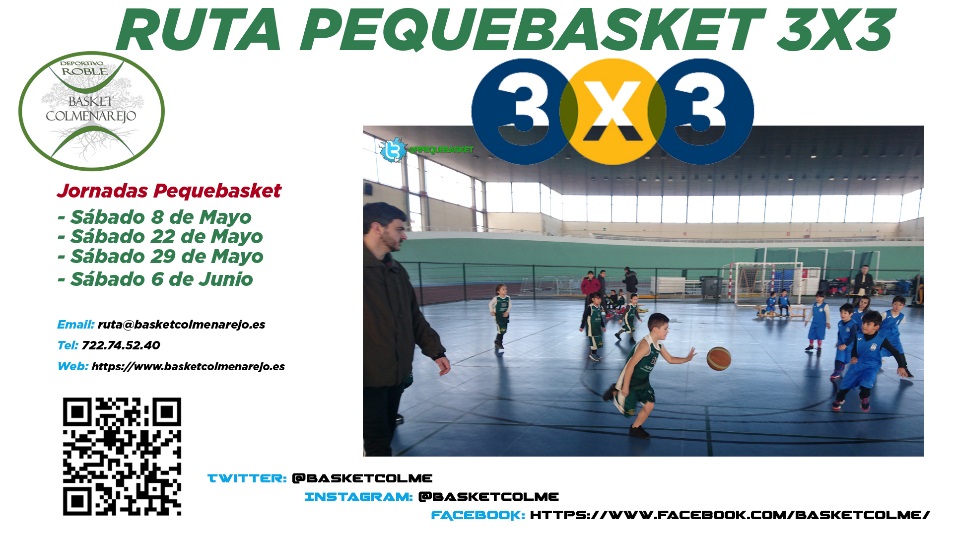 COLEGIO/CENTRO/CLUB:JORNADA NUM:  EQUIPOS Hasta 5 años:Información sobre orden de partidosCOLEGIO/CENTRO/CLUB PARTICIPANTE:------------------------------------------NOMBRE RESPONSABLE DEL EQUIPO EN EL PARTIDO: Enviar inscripción a : ruta@basketcolmenarejo.esFecha y horario límite para presentar equipos a la jornada:Jueves de la misma semana a las 20:00hEl sorteo con los horarios de cada equipo, pista y hora de entrada y salida será comunicada el mismo jueves por la noche o el viernes por la mañanaCOLEGIO/CENTRO/CLUB PARTICIPANTE:------------------------------------------NOMBRE RESPONSABLE DEL EQUIPO EN EL PARTIDO: Enviar inscripción a : ruta@basketcolmenarejo.esEQUIPOS  6-7 años:Fecha y horario límite para presentar equipos a la jornada:Jueves de la misma semana a las 20:00hEl sorteo con los horarios de cada equipo, pista y hora de entrada y salida será comunicada el mismo jueves por la noche o el viernes por la mañanaCOLEGIO/CENTRO/CLUB PARTICIPANTE:------------------------------------------NOMBRE RESPONSABLE DEL EQUIPO EN EL PARTIDO: Enviar inscripción a : ruta@basketcolmenarejo.esFecha y horario límite para presentar equipos a la jornada:Jueves de la misma semana a las 20:00hEl sorteo con los horarios de cada equipo, pista y hora de entrada y salida será comunicada el mismo jueves por la noche o el viernes por la mañana